O B J E D N Á V K Ačíslo :  2023000054ObjednatelObjednatelIČO:IČO:00190560DIČ:CZ00190560CZ00190560CZ00190560CZ00190560CZ00190560CZ00190560CZ00190560CZ00190560CZ00190560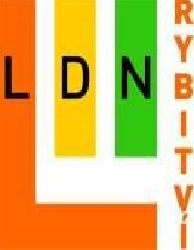 Léčebna dlouhodobě nemocných RybitvíLéčebna dlouhodobě nemocných RybitvíLéčebna dlouhodobě nemocných RybitvíLéčebna dlouhodobě nemocných RybitvíLéčebna dlouhodobě nemocných RybitvíLéčebna dlouhodobě nemocných RybitvíLéčebna dlouhodobě nemocných RybitvíLéčebna dlouhodobě nemocných RybitvíLéčebna dlouhodobě nemocných RybitvíLéčebna dlouhodobě nemocných RybitvíLéčebna dlouhodobě nemocných RybitvíLéčebna dlouhodobě nemocných RybitvíLéčebna dlouhodobě nemocných RybitvíČinžovních domů 139-140Činžovních domů 139-140Činžovních domů 139-140Činžovních domů 139-140Činžovních domů 139-140Činžovních domů 139-140Činžovních domů 139-140Činžovních domů 139-140533 54  Rybitví533 54  Rybitví533 54  Rybitví533 54  Rybitví533 54  Rybitví533 54  RybitvíDodavatelDodavatelIČO:46962549DIČ:CZ46962549Arjo Czech Republic s.r.o.Arjo Czech Republic s.r.o.Arjo Czech Republic s.r.o.Arjo Czech Republic s.r.o.Arjo Czech Republic s.r.o.Arjo Czech Republic s.r.o.Bankovní spojeníBankovní spojeníKomerční banka, a. s.Komerční banka, a. s.Komerční banka, a. s.Komerční banka, a. s.Komerční banka, a. s.Komerční banka, a. s.Na strži 1702/65Na strži 1702/65Na strži 1702/65Na strži 1702/65Na strži 1702/65Na strži 1702/65Číslo účtuČíslo účtuXXXXXXXXXXXXXXXXXXXXXXXXXXXXXXXXXXXXXXXXXXXXXXXXXXXXXXXNusleNusleNusleNusleNusleNusle140 00  Praha140 00  Praha140 00  Praha140 00  Praha140 00  Praha140 00  PrahaObjednáváme:Objednáváme:Objednáváme:Antidekubitní matraceAntidekubitní matraceAntidekubitní matraceAntidekubitní matraceAntidekubitní matraceAntidekubitní matraceAntidekubitní matraceAntidekubitní matraceAntidekubitní matraceAntidekubitní matraceAntidekubitní matraceAntidekubitní matraceObjednáváme u Vás:
- 4 ks Antidekubitní matrace ALPHA ACTIVE 4 MATT MR 85 CM PU vč. ALPHA ACTIVE 4 PUMP - EURO.


Cena: 101.430,-Kč vč. DPH.

(Nejsme plátci DPH).

Kontakt: XXXXXXXXXXXXXXXXXXXXXXXXXXXXXXXXObjednáváme u Vás:
- 4 ks Antidekubitní matrace ALPHA ACTIVE 4 MATT MR 85 CM PU vč. ALPHA ACTIVE 4 PUMP - EURO.


Cena: 101.430,-Kč vč. DPH.

(Nejsme plátci DPH).

Kontakt: XXXXXXXXXXXXXXXXXXXXXXXXXXXXXXXXObjednáváme u Vás:
- 4 ks Antidekubitní matrace ALPHA ACTIVE 4 MATT MR 85 CM PU vč. ALPHA ACTIVE 4 PUMP - EURO.


Cena: 101.430,-Kč vč. DPH.

(Nejsme plátci DPH).

Kontakt: XXXXXXXXXXXXXXXXXXXXXXXXXXXXXXXXObjednáváme u Vás:
- 4 ks Antidekubitní matrace ALPHA ACTIVE 4 MATT MR 85 CM PU vč. ALPHA ACTIVE 4 PUMP - EURO.


Cena: 101.430,-Kč vč. DPH.

(Nejsme plátci DPH).

Kontakt: XXXXXXXXXXXXXXXXXXXXXXXXXXXXXXXXObjednáváme u Vás:
- 4 ks Antidekubitní matrace ALPHA ACTIVE 4 MATT MR 85 CM PU vč. ALPHA ACTIVE 4 PUMP - EURO.


Cena: 101.430,-Kč vč. DPH.

(Nejsme plátci DPH).

Kontakt: XXXXXXXXXXXXXXXXXXXXXXXXXXXXXXXXObjednáváme u Vás:
- 4 ks Antidekubitní matrace ALPHA ACTIVE 4 MATT MR 85 CM PU vč. ALPHA ACTIVE 4 PUMP - EURO.


Cena: 101.430,-Kč vč. DPH.

(Nejsme plátci DPH).

Kontakt: XXXXXXXXXXXXXXXXXXXXXXXXXXXXXXXXObjednáváme u Vás:
- 4 ks Antidekubitní matrace ALPHA ACTIVE 4 MATT MR 85 CM PU vč. ALPHA ACTIVE 4 PUMP - EURO.


Cena: 101.430,-Kč vč. DPH.

(Nejsme plátci DPH).

Kontakt: XXXXXXXXXXXXXXXXXXXXXXXXXXXXXXXXObjednáváme u Vás:
- 4 ks Antidekubitní matrace ALPHA ACTIVE 4 MATT MR 85 CM PU vč. ALPHA ACTIVE 4 PUMP - EURO.


Cena: 101.430,-Kč vč. DPH.

(Nejsme plátci DPH).

Kontakt: XXXXXXXXXXXXXXXXXXXXXXXXXXXXXXXXObjednáváme u Vás:
- 4 ks Antidekubitní matrace ALPHA ACTIVE 4 MATT MR 85 CM PU vč. ALPHA ACTIVE 4 PUMP - EURO.


Cena: 101.430,-Kč vč. DPH.

(Nejsme plátci DPH).

Kontakt: XXXXXXXXXXXXXXXXXXXXXXXXXXXXXXXXObjednáváme u Vás:
- 4 ks Antidekubitní matrace ALPHA ACTIVE 4 MATT MR 85 CM PU vč. ALPHA ACTIVE 4 PUMP - EURO.


Cena: 101.430,-Kč vč. DPH.

(Nejsme plátci DPH).

Kontakt: XXXXXXXXXXXXXXXXXXXXXXXXXXXXXXXXObjednáváme u Vás:
- 4 ks Antidekubitní matrace ALPHA ACTIVE 4 MATT MR 85 CM PU vč. ALPHA ACTIVE 4 PUMP - EURO.


Cena: 101.430,-Kč vč. DPH.

(Nejsme plátci DPH).

Kontakt: XXXXXXXXXXXXXXXXXXXXXXXXXXXXXXXXObjednáváme u Vás:
- 4 ks Antidekubitní matrace ALPHA ACTIVE 4 MATT MR 85 CM PU vč. ALPHA ACTIVE 4 PUMP - EURO.


Cena: 101.430,-Kč vč. DPH.

(Nejsme plátci DPH).

Kontakt: XXXXXXXXXXXXXXXXXXXXXXXXXXXXXXXXObjednáváme u Vás:
- 4 ks Antidekubitní matrace ALPHA ACTIVE 4 MATT MR 85 CM PU vč. ALPHA ACTIVE 4 PUMP - EURO.


Cena: 101.430,-Kč vč. DPH.

(Nejsme plátci DPH).

Kontakt: XXXXXXXXXXXXXXXXXXXXXXXXXXXXXXXXObjednáváme u Vás:
- 4 ks Antidekubitní matrace ALPHA ACTIVE 4 MATT MR 85 CM PU vč. ALPHA ACTIVE 4 PUMP - EURO.


Cena: 101.430,-Kč vč. DPH.

(Nejsme plátci DPH).

Kontakt: XXXXXXXXXXXXXXXXXXXXXXXXXXXXXXXXObjednáváme u Vás:
- 4 ks Antidekubitní matrace ALPHA ACTIVE 4 MATT MR 85 CM PU vč. ALPHA ACTIVE 4 PUMP - EURO.


Cena: 101.430,-Kč vč. DPH.

(Nejsme plátci DPH).

Kontakt: XXXXXXXXXXXXXXXXXXXXXXXXXXXXXXXXV  RybitvíV  RybitvíDne:20.11.2023Vyřizuje:XXXXXXXXTelefon:XXXXXXXXE-mail:XXXXXXXXOrganizace je zapsána v obchodním rejstříku Pr 710 vedená u rejstříkového soudu v Hradci Králové. Nejsme plátci DPH.Organizace je zapsána v obchodním rejstříku Pr 710 vedená u rejstříkového soudu v Hradci Králové. Nejsme plátci DPH.